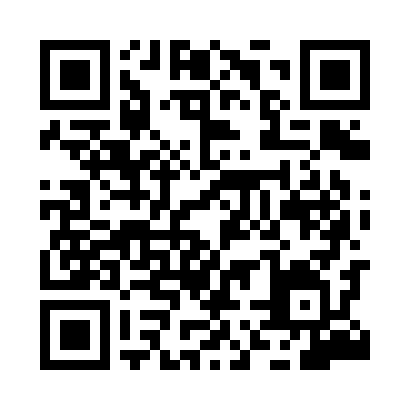 Prayer times for Aguas, PortugalWed 1 May 2024 - Fri 31 May 2024High Latitude Method: Angle Based RulePrayer Calculation Method: Muslim World LeagueAsar Calculation Method: HanafiPrayer times provided by https://www.salahtimes.comDateDayFajrSunriseDhuhrAsrMaghribIsha1Wed4:446:281:266:218:2410:022Thu4:436:271:266:228:2510:033Fri4:416:261:266:228:2610:044Sat4:396:251:266:238:2710:065Sun4:386:231:256:238:2810:076Mon4:366:221:256:248:2910:097Tue4:346:211:256:248:3010:108Wed4:336:201:256:258:3110:129Thu4:316:191:256:258:3210:1310Fri4:296:181:256:268:3310:1511Sat4:286:171:256:278:3410:1612Sun4:266:161:256:278:3510:1813Mon4:256:151:256:288:3610:1914Tue4:236:141:256:288:3710:2015Wed4:226:131:256:298:3810:2216Thu4:206:121:256:298:3910:2317Fri4:196:111:256:308:4010:2518Sat4:186:101:256:308:4110:2619Sun4:166:091:256:318:4210:2720Mon4:156:091:256:318:4310:2921Tue4:146:081:256:328:4310:3022Wed4:136:071:266:328:4410:3123Thu4:116:071:266:338:4510:3324Fri4:106:061:266:338:4610:3425Sat4:096:051:266:348:4710:3526Sun4:086:051:266:348:4810:3727Mon4:076:041:266:358:4810:3828Tue4:066:031:266:358:4910:3929Wed4:056:031:266:368:5010:4030Thu4:046:021:266:368:5110:4131Fri4:036:021:276:378:5210:42